		Соглашение		О принятии согласованных технических правил Организации Объединенных Наций для колесных транспортных средств, предметов оборудования и частей, которые могут быть установлены и/или использованы на колесных транспортных средствах, и об условиях взаимного признания официальных утверждений, выдаваемых на основе этих правил Организации Объединенных Наций*(Пересмотр 3, включающий поправки, вступившие в силу 14 сентября 2017 года)_________		Добавление 137 – Правила № 138 ООН		Пересмотр 1 – Поправка 1Дополнение 1 к поправкам серии 01 − Дата вступления в силу: 11 января 2020 года		Единообразные предписания, касающиеся официального утверждения бесшумных автотранспортных средств в отношении их пониженной слышимостиНастоящий документ опубликован исключительно в информационных целях. Аутентичным и юридически обязательным текстом является документ: ECE/TRANS/WP.29/2019/55.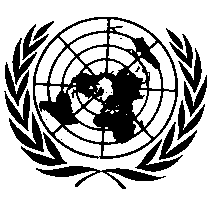 ОРГАНИЗАЦИЯ ОБЪЕДИНЕННЫХ НАЦИЙПункт 1, включить новую сноску 3 следующего содержания:«1.		Область применения	Настоящие Правила применяются к электрифицированным транспортным средствам категорий M и N1, которые могут приводиться в движение в обычном режиме, задним ходом или по крайней мере на одной передаче переднего хода при выключенном двигателе внутреннего сгорания2, в отношении их слышимости3.___________________	3	Более подробные положения, касающиеся их применения, см. в пункте 5.1.1».Добавить новый пункт 5.1.1 следующего содержания:«5.1.1	В случае гибридных транспортных средств, оснащенных двигателем внутреннего сгорания, настоящие Правила считаются неприменимыми к данному транспортному средству, если изготовитель может продемонстрировать органу по официальному утверждению типа, что транспортное средство не может быть подвергнуто оценке в соответствии с положениями Правил, поскольку в ходе испытаний, предусмотренных настоящими Правилами, будет работать двигатель внутреннего сгорания».Пункт 6.2 изменить следующим образом:«6.2	Акустические характеристики	Звук, издаваемый транспортным средством типа, представленного на официальное утверждение, измеряют при помощи методов, описанных в приложении 3 к настоящим Правилам. 	Технические требования, предусмотренные настоящими Правилами, применяются к диапазону скоростей свыше 0 км/ч и до 20 км/ч включительно. Задействование АВАС допускается при скорости транспортного средства за пределами указанного диапазона. Система АВАС может быть задействована независимо от работы двигателя внутреннего сгорания в пределах или за пределами указанного рабочего диапазона.	Если транспортное средство, не оснащенное АВАС, соответствует общим уровням, указанным в таблице 2 ниже с допуском +3 дБ(А), то технические требования для третьоктавной полосы частот и сдвига частоты не применяются».Добавить новый пункт 6.2.6 следующего содержания:«6.2.6	Изменение уровней звука для системы АВАС	Система АВАС, если таковая установлена, может работать при различных уровнях шума, которые автоматически меняются блоком управления, либо выбираются водителем вручную, причем каждый выбранный уровень звука должен соответствовать техническим требованиям, изложенным в пунктах 6.2.1–6.2.3 и пунктах 6.2.8 и 6.2.9».Пункты 6.2.6 (прежний) – 6.2.8, изменить нумерацию на 6.2.7–6.2.9 соответственно.Приложение 3Пункт 2.2 изменить следующим образом:«2.2	Метеорологические условия2.2.1	В случае открытой площадки	Метеорологические условия определены таким образом, чтобы обеспечивался диапазон нормальных рабочих температур и предотвращались аномальные показания, вызванные экстремальными условиями окружающей среды.	Метеорологические контрольно-измерительные приборы регистрируют данные, соответствующие условиям на испытательной площадке, и размещаются вблизи испытательной площадки на высоте, соответствующей высоте измерительного микрофона.	Репрезентативное значение температуры, скорости ветра, относительной влажности и барометрического давления регистрируют в момент измерения.	Измерения проводят при температуре окружающего воздуха от 5 °C до 40 °C.	При необходимости допускается сужение диапазона температур окружающей среды, с тем чтобы все ключевые функциональные возможности транспортного средства, которые могут способствовать снижению производимого им шума (например, старт/стоп, гибридная тяга, аккумуляторная тяга, работа батареи топливных элементов), были активированы в соответствии с требованиями изготовителя.	Испытания не проводят, если в период измерения скорость ветра с учетом порывов на уровне высоты микрофона превышает 5 м/с.2.2.2	В случае закрытой площадки	Метеорологические условия определены таким образом, чтобы обеспечивался диапазон нормальных рабочих температур и предотвращались аномальные показания, вызванные экстремальными условиями окружающей среды.	Метеорологические контрольно-измерительные приборы фиксируют данные, соответствующие условиям на испытательной площадке, и значения температуры, относительной влажности и барометрического давления регистрируют в момент измерения.	Измерения проводят при температуре окружающего воздуха от 5 °C до 40 °C.	При необходимости допускается сужение диапазона температур окружающей среды, с тем чтобы все ключевые функциональные возможности транспортного средства, которые могут способствовать снижению производимого им шума (например, старт/стоп, гибридная тяга, аккумуляторная тяга, работа батареи топливных элементов), были активированы в соответствии с требованиями изготовителя».Приложение 3, добавлениеРис. 4, заголовок изменить следующим образом:«Рис. 4
Параметр фонового шума»Рис. 7b изменить следующим образом:«Рис. 7b
Процедуры испытания для измерения сдвига частоты методом А»Рис. 7с изменить следующим образом:«Рис. 7с
Процедуры испытания для измерения сдвига частоты методом B, C, D и E»E/ECE/324/Rev.2/Add.137/Rev.1/Amend.1−E/ECE/TRANS/505/Rev.2/Add.137/Rev.1/Amend.1E/ECE/324/Rev.2/Add.137/Rev.1/Amend.1−E/ECE/TRANS/505/Rev.2/Add.137/Rev.1/Amend.1E/ECE/324/Rev.2/Add.137/Rev.1/Amend.1−E/ECE/TRANS/505/Rev.2/Add.137/Rev.1/Amend.129 January 2020